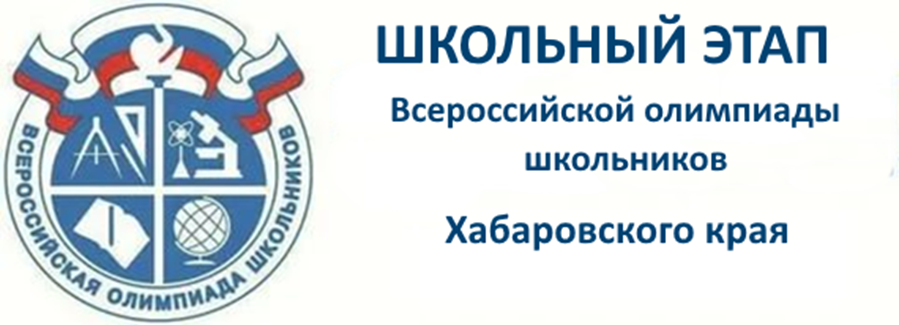 ВСЕРОССИЙСКАЯ ОЛИМПИАДА ШКОЛЬНИКОВ ПО МАТЕМАТИКЕШКОЛЬНЫЙ ЭТАП                                                                       2020–2021 УЧЕБНЫЙ ГОДРЕШЕНИЯ ШКОЛЬНОГО ЭТАПА Школьный этап всероссийской олимпиады школьников по математике11 классЕсли ситуация в решении участника подходит под критерии, то оценивается установленным в критериях количеством баллов. Если решение работы участника не соответствует ни одному из критериев, то используется 7-балльная шкала (см. таблицу в методических указаниях), которая наилучшим образом зарекомендовала себя на математических олимпиадах. Каждая задача оценивается целым числом баллов от 0 до 7. Итог подводится по сумме баллов, набранных участником.11.1. Разменный аппарат меняет одну монету на 5 других. Можно ли с его помощью разменять металлический рубль на 55 монет?Решение. После первого размена будет 5 монет, после второго  будет 9 (5-1+5=9), после 3 – 13, после 4 – 17 и т.д. все числа при делении на 4 дают остаток 1. При делении 55 на 4 имеется остаток 3, значит, не получится разменять рубль на 55 монет.Ответ: нет.Критерии проверки.0 баллов. Приведен только верный ответ.7 баллов. Любое правильное решение.11.2. Существуют ли два целых числа, сумма кубов которых равна 2021?Решение 1. Число 2021 можно представить в виде произведения двух целых чисел следующими восемью способами: 2021=1·2021=43·47=47·43=2021·1==(-1)·(-2021)=(-43)·(-47)=(-47)·(-43)=(-2021)·(-1). Сумма кубов отрицательных чисел отрицательна (для последних четырёх случаев) и не может быть равна 2021, поэтому достаточно рассмотреть 4 системы:1)    Во втором уравнении левая часть делится на 3, а правая не делится. Целых решений нет.2)      Целых решений нет.3)     Целых решений нет.4)    Целых решений нет.Решение 2. Кубы натуральных чисел дают остатки 0, 1, 8 при делении на 9. Сумма двух кубов натуральных чисел дает остатки 0, 1, 2, 7, 8 при делении на 9. Число 2021=224·9+5, т.е. даёт остаток 5 при делении на 9. Значит, не существуют  два целых числа, сумма кубов которых равна 2021.Ответ: целых чисел,  сумма кубов которых равна 2021, не существует.Критерии проверки.0 баллов. Получено разложение 2021=43·47. 4 балла.  Задача сведена к решению 8-ми или 4-х систем уравнений.7 баллов. Любое верное и обоснованное решение.11.3. Внутри круга радиуса 15 взята точка M‍ на расстоянии 13 от центра. Через точку  M‍ проведена хорда, равная 18. Найдите отрезки, на которые делится хорда точкой M.Ответ: 4 и 14.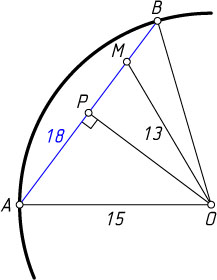 Решение 1. Пусть O – центр данной окружности, AB –  данная хорда, AB = 18, OM = 13 (см. рис.).Пусть P – основание перпендикуляра, опущенного из центра O на хорду AB. Тогда P – середина AB и OP = ==  = 12, PM =  = = 5. Если точка P расположена между M и A, то  , BM = BP – PM = =18 – 14 = 4.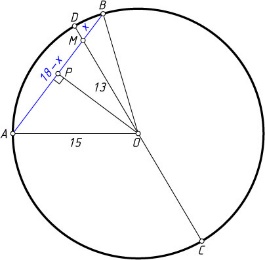  Решение 2. Пусть O  центр окружности (см. рис.), AB  данная хорда. Проведём диаметр CD, содержащий точку M (M между O и D). Обозначим MB = x. Тогда AM = 18 − x, DM = OD – OM = 15 – 13 = 2; MC = OM + OC = 13 + 15 = 28. По свойству хорд AM · MB = MD · MC, или (18 − x) x = 2 · 28. Из этого уравнения находим, что x = 4 или x = 14.Критерии проверки.4 балла. Верное решение с арифметической ошибкой. (Например, во втором решении правильно составлено уравнение, но неверно решено.)11.4. Многочлен . Удвойте у него несколько (больше одного) коэффициентов так, чтобы полученный многочлен представлялся в виде произведения двух многочленов степени больше первой каждый.Решение. Удвоим все коэффициенты, кроме коэффициентов при  и свободного члена. ТогдаКритерии проверки.1 балл. Если приведен способ получения многочлена при удвоении всего одного коэффициента.1 балл. Если приведен способ получения многочлена, при разложении которого один из множителей имеет первую степень.0 баллов. Если допущены обе ошибки, описанные выше. 4 балла. Если полученный многочлен подходит под условия, но не показано на какие многочлены он раскладывается. 11.5. Фокусник для выступления поместил в волшебную шляпу 100 лент: белые, синие, зеленые. При подготовки номера выяснилось, что из 81 вытащенной произвольным образом ленты, обязательно найдутся три разноцветных. И теперь фокусник думает, какое наименьшее число лент надо достать из шляпы, чтобы среди них точно было две разноцветных?Ответ: 61.Решение. Предположим, что в шляпе  находится 60 белых лент,  20 синих и 20 зеленых. Тогда, если вытащить 81 ленту, то среди них точно найдется ленты всех трех цветов. А если вытащим 60 лент, то может оказаться, что все ленты одного цвета. Значит, 60 лент вытащить недостаточно.Попробуем проанализировать, что будет, если лент, например, белого цвета не меньше 61 ( штук), а второй цвет по количеству лент – синий. Тогда в шляпе находится хотя бы   синих лент. А значит, что общее количество лент белого и синего цветов не меньше    Так как лент целое количество, то лент белого и синего цветов не менее 81. Но по условию среди любых 81 лент, обязательно должны быть три разноцветные ленты.Критерии проверки.1 балл. Только верный ответ.5 баллов. Доказано, что 60 лент может не хватить.7 баллов. Верное решение и доказано, что 61 ленты хватит.